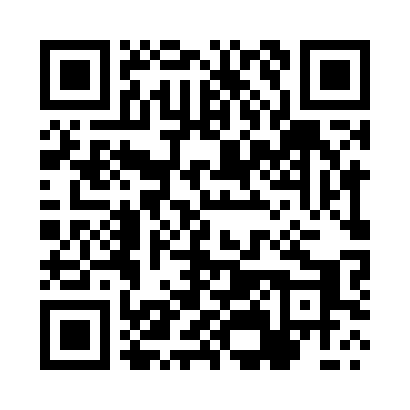 Prayer times for Rudolowice, PolandSat 1 Jun 2024 - Sun 30 Jun 2024High Latitude Method: Angle Based RulePrayer Calculation Method: Muslim World LeagueAsar Calculation Method: HanafiPrayer times provided by https://www.salahtimes.comDateDayFajrSunriseDhuhrAsrMaghribIsha1Sat2:034:2512:275:578:3010:452Sun2:034:2512:285:578:3110:453Mon2:024:2412:285:588:3210:464Tue2:024:2312:285:598:3310:465Wed2:024:2312:285:598:3410:476Thu2:024:2212:286:008:3510:477Fri2:024:2212:296:008:3510:488Sat2:024:2212:296:018:3610:489Sun2:024:2112:296:018:3710:4810Mon2:024:2112:296:028:3810:4911Tue2:024:2112:296:028:3810:4912Wed2:024:2012:306:038:3910:5013Thu2:024:2012:306:038:3910:5014Fri2:024:2012:306:038:4010:5015Sat2:024:2012:306:048:4010:5116Sun2:024:2012:306:048:4110:5117Mon2:024:2012:316:048:4110:5118Tue2:034:2012:316:058:4210:5119Wed2:034:2012:316:058:4210:5220Thu2:034:2012:316:058:4210:5221Fri2:034:2112:316:058:4210:5222Sat2:034:2112:326:068:4210:5223Sun2:044:2112:326:068:4310:5224Mon2:044:2212:326:068:4310:5325Tue2:044:2212:326:068:4310:5326Wed2:044:2212:336:068:4310:5327Thu2:054:2312:336:068:4210:5328Fri2:054:2312:336:068:4210:5329Sat2:054:2412:336:068:4210:5330Sun2:064:2412:336:068:4210:53